		ROMÂNIA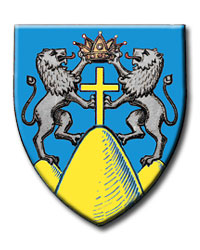 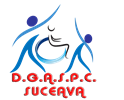 CONSILIUL JUDEŢEAN SUCEAVADIRECŢIA GENERALĂ DE ASISTENŢĂ SOCIALĂŞI PROTECŢIA COPILULUI  SUCEAVA________________________________________________________________________________Bdul. George Enescu, nr. 16, Suceava, ROMÂNIA                      Telefon:  0230-520172Cod Postal 720231 e-mail: achizitii@dpcsv.ro                              Fax:        0230-523337                              Serviciul achiziţii publice şi contractare servicii sociale Nr. ................ din .....................INVITAŢIE  ACHIZIŢIE	Direcţia Generală de Asistenţă Socială şi Protecţia Copilului a judeţului Suceava, în   calitate de autoritate contractantă intenţionează să achiziţioneze servicii de dezinsecţie, dezinfecție și deratizare la locaţiile aparţinând DGASPC Suceava (centrele rezidenţiale şi sediul administrativ), 	Cod CPV: 	90921000-9 „Servicii de dezinfecție și dezinsectie”, 		     	90923000-3 „Servicii de deratizare”.	În acest sens, vă invităm să aveţi amabilitatea de a ne transmite oferta dvs., care trebuie să conţină cel puţin următoarele elemente:1. Scrisoare de înaintare din care să rezulte procedura pentru care se transmite oferta (formular anexat)2. Datele de contact ale operatorului economic (adresa, nr. de înreg. ORC, CUI, cont trezorerie, nr. telefon/fax, adresă e-mail validă), precum şi datele de contact ale persoanei desemnate să se ocupe de derularea contractului (formular anexat)3. Propunerea financiară va cuprinde preţul unitar al serviciilor, cât şi preţul total (lei, fără TVA)4. Perioada de valabilitate a ofertei:  minim 60 de zile5. Perioada de prestare: maxim 30 de zile de la semnarea contractului6. Garanţie pentru serviciile prestate: minim 120 zile7. Propunerea tehnică va cuprinde descrierea detaliată a cerinţelor solicitate de către autoritatea contractantă în cadrul caietului de sarcini.8. Declaraţie privind neîncadrarea în prevederile art. 59, 60 din Legea nr. 98/2016 privind achiziţiile publice.Valoarea estimată a achiziţiei publice de servicii de dezinsecţie, dezinfecție și deratizare la locaţiile aparţinând DGASPC Suceava, este de 17000.00 lei fără TVA.	Criteriul  de atribuire  este preţul cel mai scăzut.	Evaluarea ofertelor se va realiza de către o comisie de evaluare, numită prin act administrativ de către conducătorul instituţiei. Comisia de evaluare va verifica corespondenţa  ofertei tehnice cu cerinţele solicitate în cadrul caietului de sarcini şi în urma evaluării ofertelor financiare va întocmi clasamentul pe baza căruia se va stabili oferta câştigătoare.	Ofertele care nu prezintă o descriere detaliată a caietului de sarcini sau nu descrie modul de prestare a cerinţelor caietului de sarcini vor fi declarate neconforme.	Valorile care se vor compara în scopul întocmirii clasamentului sunt valori ofertate în lei, fără TVA, aferente serviciilor solicitate.	Ofertele depuse de către operatorii economici trebuie să fie datate, semnate şi parafate.	Este obligatoriu ca operatorul economic desemnat câştigator să fie înscris în Sistemul   Electronic de Achiziţii Publice (SICAP/SEAP - www.e-licitatie.ro) serviciile ofertate să se regăsească în catalogul electronic. Serviciile care fac obiectul achiziţiei se vor achiziţiona din catalogul electronic postat în SICAP/SEAP, de la operatorul economic desemnat câştigator.	Comunicarea dintre operatorii economici care depun oferte şi autoritatea contractantă      se va realiza prin e-mail, astfel fiecare operator economic va indica în cadrul formularului privind Datele de contact ale operatorului economic, adresa de e-mail validă.	Dacă operatorul economic nu îşi publică oferta în catalogul electronic postat în SICAP/SEAP, oferta sa va fi respinsă şi se va declara câştigător ofertantul aflat pe locul următor, cu condiţia de a avea oferta publicată în catalogul electronic.	Data limită pentru transmiterea ofertelor va fi data de ..........................................,  ora .........................., la sediul Direcţiei Generale de Asistenţă Socială şi Protecţia Copilului Suceava, municip. Suceava, str. Bdul  George Enescu, nr. 16, parter, cam.1. 	Cu stimă,	Director executiv,					Serviciul achiziţii publice şi 								contractare servicii sociale,Georgeta Nadia CRETULEAC						           Sef serviciu, Vasile Cristinel PLĂCINTĂFormularul  OFERTANTUL......................................(denumirea/numele)inregistrat  la sediul autoritatii  contractante nr. .................../...................                           .SCRISOARE DE INAINTARECatre,Direcţia Generală de Asistenţă Socială şi Protecţia Copilului Suceava,Bdul. George Enescu, nr. 18, SuceavaCa urmare  a anuntului  publicitar  aparut in SICAP (SEAP) nr  ............ , privind atribuirea  contractului de servicii de dezinsecţie, dezinfecție și deratizare la locaţiile aparţinând DGASPC Suceava (centrele rezidenţiale şi sediul administrativ), noi, ............................ (denumirea/numele ofertantului) ...................        va transmitem  alaturat coletul sigilat şi marcat in mod vizibil, continand  urmatoarele:........................................................................................................................................................................................................................................................................................................................................................................................................................................................................................................................	A vem speranta ca oferta noastra este corespunzatoare şi va satisface  cerintele,Data completarii .............................................................................................................................         (operator  economic – denumirea/numele)Formular  Date de identificare a ofertantului  Denumirea :Persoana  de contact: Adresa firmei:Cod unic de inregistrare:Numar  de inregistrare de la RegistruI Comertului: Numar de telefon:Numar de fax: Cont de trezorerie: Mobil: Administrator:Persoana  desemnata  pentru semnarea  contractului: Adresa  de mail:CONSILIUL JUDETEAN SUCEAVADGASPC SUCEAVANr. ........... din ..............................CONTRACT DE PRESTARE SERVICII Încheiat astăzi ......................................
   1. În temeiul Legii nr. 98/2016 privind achiziţiile publice  şi HG nr. 395/2016 pentru aprobarea Normelor metodologice de aplicare a prevederilor referitoare la atribuirea contractului de achiziţie publică/acordului-cadru din Legea nr. 98/2016 privind achiziţiile publice, s-a încheiat prezentul contract de prestare de servicii,     între 	Autoritatea contractanta: Directia Generala de Asistenta Sociala si Protectia Copilului a judeţului Suceava, cu sediul in Suceava, Bdul. George Enescu, nr. l6, judeţul Suceava, tel. 0230/523337, fax. 0230/520172, e-mail: achizitii@dpcsv.ro,cod fiscal 9876765, cont trezorerie deschis la Trezoreria municip. Suceava, reprezentata prin dna Georgeta - Nadia Cretuleac, director executiv si dl Mihai - Dragoş Brăteanu, director executiv  adjunct, in calitate de achizitor, pe de o parte   şi S.C. ………………………….., cu sediul în ……………………, …………….., nr. ………………..,  telefon …………….., număr de înmatriculare ………………………, cod fiscal …………………………….., cont RO………………………………………….. deschis la TREZORERIA ………………….., reprezentată prin ………………………, funcţia – administrator -  în calitate de prestator, pe de altă parte.       2. Definiţii    2.1. În prezentul contract următorii termeni vor fi interpretaţi astfel:    a. contract - prezentul contract şi toate anexele sale;    b. achizitor şi prestator - părţile contractante, aşa cum sunt acestea numite în prezentul contract;    c. preţul contractului - preţul plătibil prestatorului de către achizitor, în baza contractului, pentru îndeplinirea integrală şi corespunzătoare a tuturor obligaţiilor asumate prin contract;    d. servicii - activităţile a căror prestare face obiectul contractului;    e. produse - echipamentele, maşinile, utilajele, piesele de schimb şi orice alte bunuri cuprinse în anexa/anexele la prezentul contract şi pe care prestatorul are obligaţia de a le furniza în legătură cu serviciile prestate conform contractului;    f. forţa majoră - un eveniment mai presus de controlul părţilor, care nu se datorează greşelii sau vinei acestora, care nu putea fi prevăzut la momentul încheierii contractului şi care face imposibilă executarea şi, respectiv, îndeplinirea contractului; sunt considerate asemenea evenimente: războaie, revoluţii, incendii, inundaţii sau orice alte catastrofe naturale, restricţii apărute ca urmare a unei carantine, embargou, enumerarea nefiind exhaustivă, ci enunţiativă. Nu este considerat forţă majoră un eveniment asemenea celor de mai sus care, fără a crea o imposibilitate de executare, face extrem de costisitoare executarea obligaţiilor uneia din părţi;    g. zi - zi calendaristică; an - 365 de zile.     (Se adaugă orice alţi termeni pe care părţile înţeleg să îi definească pentru contract.)       3. Interpretare    3.1. În prezentul contract, cu excepţia unei prevederi contrare, cuvintele la forma singular vor include forma de plural şi viceversa, acolo unde acest lucru este permis de context.    3.2. Termenul "zi" ori "zile" sau orice referire la zile reprezintă zile calendaristice dacă nu se specifică în mod diferit. Clauze obligatorii      4. Obiectul principal al contractului    4.1. Prestatorul se obligă să presteze servicii de dezinsecţie, dezinfecție și deratizare la locaţiile aparţinând DGASPC Suceava (centrele rezidenţiale si sediul administrativ), cod CPV: 90921000-9 „Servicii de dezinfecție și dezinsectie”, 90923000-3 „Servicii de deratizare”, prezentate în anexa.    4.2. Achizitorul se obligă să plătească preţul convenit în prezentul contract pentru serviciile prestate.       5. Preţul contractului    5.1. Preţul convenit pentru îndeplinirea contractului este de .................. lei,  la care se adaugă ............ lei reprezentând TVA.      6. Durata contractului    6.1. Durata prezentului contract este de 30 zile, de la data semnării până la data de ........................., cu posibilitatea prelungirii cu acordul părţilor prin act adiţional.      7. Documentele contractului    7.1. Documentele contractului sunt: 1. propunerea tehnica 2. propunerea financiara3. caietul de sarcini4. anexele la contract(se enumeră si alte documentele pe care partite le inteleg ca  fiind ale contractului)      8. Obligaţiile principale ale prestatorului    8.1. Prestatorul se obliga sa presteze serviciile care fac obiectul prezentul contract in perioada/perioadele convenite şi in conformitate cu obligatiile asumate.    8.2. Prestatorul se obligă să despăgubească achizitorul împotriva oricăror:    a) reclamaţii şi acţiuni în justiţie, ce rezultă din încălcarea unor drepturi de proprietate intelectuală (brevete, nume, mărci înregistrate etc.), legate de echipamentele, materialele, instalaţiile sau utilajele folosite pentru sau în legătură cu produsele achiziţionate; şi    b) daune-interese, costuri, taxe şi cheltuieli de orice natură.       9. Obligaţiile principale ale achizitorului    9.1. Achizitorul se obligă să recepţioneze serviciile prestate în termenul şi condiţiile convenite.    9.2. Achizitorul se obligă să plătească preţul către prestator în termenul de 30 zile de la emiterea facturii de către acesta.   9.3. Dacă achizitorul nu onorează facturile în termen de 30 zile de la expirarea perioadei prevăzute convenite, prestatorul are dreptul de a sista prestarea serviciilor. Imediat ce achizitorul onorează factura, prestatorul va relua prestarea serviciilor în cel mai scurt timp posibil.         10. Sancţiuni pentru neîndeplinirea culpabilă a obligaţiilor    10.1. In cazul in care, din vina sa exclusiva, prestatorul nu reuseste sa-si execute obligatiile asumate prin contract, atunci achizitorul are dreptul de a deduce din pretul contractului, ca penalitati, o suma echivalenta cu o cota procentuala de 0,01 % din pretul contractului.   10.2. In cazul in care achizitorul nu onoreaza facturile in termen de 15 zile de la expirarea perioadei convenite, atunci acesta are obligatia de a plati, ca penalitati, o suma echivalenta cu o cota procentuala de 0,01 % din plata neefectuata..   10.3. Achizitorul îşi rezervă dreptul de a renunţa oricând la contract, printr-o notificare scrisă, adresată prestatorului, fără nicio compensaţie, dacă acesta din urmă dă faliment, cu condiţia ca această anulare să nu prejudicieze sau să afecteze dreptul la acţiune sau despăgubire pentru prestator. În acest caz, prestatorul are dreptul de a pretinde numai plata corespunzătoare pentru partea din contract îndeplinită până la data denunţării unilaterale a contractului. Clauze specifice        11. Prestatorul este obligat a asigura o garanţie de minim 120 zile pentru serviciile prestate.        12. Alte responsabilităţi ale prestatorului    12.1. (1) Prestatorul are obligaţia de a executa serviciile prevăzute în contract cu profesionalismul şi promptitudinea cuvenite angajamentului asumat şi în conformitate cu propunerea sa tehnică.    (2) Prestatorul se obligă să supravegheze prestarea serviciilor, să asigure resursele umane, materialele, instalaţiile, echipamentele şi orice alte asemenea, fie de natură provizorie, fie definitivă, cerute de şi pentru contract, în măsura în care necesitatea asigurării acestora este prevăzută în contract sau se poate deduce în mod rezonabil din contract.    12.2. Prestatorul este pe deplin responsabil pentru execuţia serviciilor. Totodată, este răspunzător atât de siguranţa tuturor operaţiunilor şi metodelor de prestare utilizate, cât şi de calificarea personalului folosit pe toată durata contractului.    12.3. Prestatorul răspunde de calitatea serviciilor, în cazul în care serviciile (deratizare, dezinsecţie, dezinfecţie) nu corespund calitativ prestatorul va reface serviciile în maxim 10 de zile de la data prestaţiei. Costurile serviciilor refăcute sunt suportate de prestator.         13. Alte responsabilităţi ale achizitorului    13.1. Achizitorul se obligă să pună la dispoziţia prestatorului orice facilităţi şi/sau informaţii pe care acesta le-a cerut şi pe care le consideră necesare îndeplinirii contractului.         14. Recepţie şi verificări    14.1. Achizitorul are dreptul de a verifica modul de prestare a serviciilor.   14.2. Verificările vor fi efectuate în conformitate cu prevederile din prezentul contract. Achizitorul are obligaţia de a notifica, în scris, prestatorului identitatea reprezentanţilor săi împuterniciţi pentru acest scop.          15. Începere, finalizare, întârzieri, sistare    15.1. (1) Prestatorul are obligaţia de a începe prestarea serviciilor în timpul cel mai scurt posibil de la primirea comenzii scrise.   (2) În cazul în care prestatorul suferă întârzieri şi/sau suportă costuri suplimentare, datorate în exclusivitate achizitorului, părţile vor stabili de comun acord:    a) prelungirea perioadei de prestare a serviciului; şi    b) totalul cheltuielilor aferente, dacă este cazul, care se vor adăuga la preţul contractului.    15.2. (1) Serviciile prestate în baza contractului sau oricare fază a acestora prevăzută a fi terminată într-o perioadă stabilită trebuie finalizate în termenul convenit de părţi, termen care se calculează de la data începerii prestării serviciilor.    (2) În cazul în care:    a) orice motive de întârziere, ce nu se datorează prestatorului; sau    b) alte circumstanţe neobişnuite, susceptibile de a surveni altfel decât prin încălcarea contractului de către prestator, îndreptăţesc prestatorul de a solicita prelungirea perioadei de prestare a serviciilor sau a oricărei faze a acestora, atunci părţile vor revizui, de comun acord, perioada de prestare şi vor semna un act adiţional.    15.3. Dacă pe parcursul îndeplinirii contractului prestatorul nu poate onora comenzile, acesta are obligaţia de a notifica acest lucru, în timp util, achizitorului.     Modificarea datei/perioadelor de prestare asumate, se face cu acordul părţilor, prin act adiţional.    15.4. În afara cazului în care achizitorul este de acord cu o prelungire a termenului de execuţie, orice întârziere în îndeplinirea contractului dă dreptul achizitorului de a solicita penalităţi prestatorului.         16. Ajustarea preţului contractului    16.1. Pentru serviciile prestate, plăţile datorate de achizitor prestatorului sunt tarifele declarate în propunerea financiară, anexă la contract.   16.2. Pretul contractului nu se ajusteaza.        17. Amendamente    17.1. Părţile contractante au dreptul, pe durata îndeplinirii contractului, de a conveni modificarea clauzelor contractului, prin act adiţional, numai în cazul apariţiei unor circumstanţe care lezează interesele comerciale legitime ale acestora şi care nu au putut fi prevăzute la data încheierii contractului.    17.2. Autoritatea contractantă îşi rezervă dreptul de a rezilia unilateral contractul în cazul în care prestatorul nu respectă clauzele contractuale - propunerea financiară -, anexa la contract şi are dreptul de a lua măsuri de dezinsecţie, dezinfecţie şi deratizare pentru unitate pe riscul şi pe cheltuiala prestatorului.   17.3. Autoritatea contractantă îşi rezervă dreptul de a suplimenta serviciile  achiziţionate în funcţie de resursele financiare alocate cu această destinaţie.        18. Cesiunea    18.1. Prestatorul are obligaţia de a nu transfera total sau parţial obligaţiile sale asumate prin contract, fără să obţină, în prealabil, acordul scris al achizitorului.    18.2. Cesiunea nu va exonera prestatorul de nici o responsabilitate privind garanţia sau orice alte obligaţii asumate prin contract.         19. Forţa majoră    19.1. Forţa majoră este constatată de o autoritate competentă.    19.2. Forţa majoră exonerează părţile contractante de îndeplinirea obligaţiilor asumate prin prezentul contract, pe toată perioada în care aceasta acţionează.    19.3. Îndeplinirea contractului va fi suspendată în perioada de acţiune a forţei majore, dar fără a prejudicia drepturile ce li se cuveneau părţilor până la apariţia acesteia.    19.4. Partea contractantă care invocă forţa majoră are obligaţia de a notifica celeilalte părţi, imediat şi în mod complet, producerea acesteia şi să ia orice măsuri care îi stau la dispoziţie în vederea limitării consecinţelor.    19.5. Dacă forţa majoră acţionează sau se estimează că va acţiona o perioadă mai mare de 6 luni, fiecare parte va avea dreptul să notifice celeilalte părţi încetarea de plin drept a prezentului contract, fără ca vreuna dintre părţi să poată pretindă celeilalte daune-interese.         20. Soluţionarea litigiilor    20.1. Achizitorul şi prestatorul vor depune toate eforturile pentru a rezolva pe cale amiabilă, prin tratative directe, orice neînţelegere sau dispută care se poate ivi între ei în cadrul sau în legătură cu îndeplinirea contractului.    20.2. Dacă, după 15 zile de la începerea acestor tratative, achizitorul şi prestatorul nu reuşesc să rezolve în mod amiabil o divergenţă contractuală, competenţa de soluţionare revine instanţei de judecată competenta.            21. Limba care guvernează contractul    21.1. Limba care guvernează contractul este limba română.         22. Comunicări    22.1. (1) Orice comunicare dintre părţi, referitoare la îndeplinirea prezentului contract, trebuie să fie transmisă în scris.    (2) Orice document scris trebuie înregistrat atât în momentul transmiterii, cât şi în momentul primirii.    22.2. Comunicările între părţi se pot face şi prin telefon, telegramă, telex, fax sau e-mail, cu condiţia confirmării în scris a primirii comunicării.         23. Legea aplicabilă contractului    23.1. Contractul va fi interpretat conform legilor din România.     Părţile au înţeles să încheie astăzi, ..............................., prezentul contract, în două exemplare, câte unul pentru fiecare parte.        	Achizitor,							Prestator,DGASPC Suceava,						Georgeta Nadia CREŢULEAC, Director executiv, Mihai Dragoş BRĂTEANU, Director executiv adjunct, Iuliana PRECOB,  Serviciul juridic şi contencios,   Vasile Cristinel PLĂCINTĂ,  Serviciul achiziţii publice şi   contractare servicii sociale,  		CFPPOPERATORUL  ECONOMIC					Formular ........... (denumirea/numele) ..............FORMULAR DE OFERTĂ			Către,....................... (denumirea autorităţii contractante şi adresa completă) .....................1. Examinand  documentatia de atribuire, subsemnatii,  reprezentanti ai ofertantului --------------(denumirea/numele ofertantului)--------------------------, ne oferim ca, in conformitate cu prevederile  si cerintele cuprinse in documentatia mai sus mentionata, sa prestăm ........................(denumire serviciilor) ....................... pentru suma de  ....(suma în litere si cifre).............. lei fără TVA, plătibilă după recepţia serviciilor, la care se adaugă TVA în valoare de .........(suma în litere si cifre)...........2. Ne angajam  ca, in cazul in care oferta noastra este stabilita  castigatoare,  sa prestăm serviciile in termenul stabilit.3. Ne angajam sa mentinem aceasta oferta valabila pentru odurata ......(durata în litere şi cifre)......... zile, respectiv până la data de ......(ziua/luna/anul)............, şi ea va ramane obligatorie pentru noi si poate fi acceptata oricand inainte de expirarea perioadei de valabilitate.4. Pana la incheierea si semnarea contractului de achizitie publica aceasta oferta, impreuna cu comunicarea transmisa de dumneavoastra, prin care oferta noastra este stabilita  castigatoare, vor constitui un contract angajant intre noi.5. Precizam ca:□  depunem oferta altemativa, ale carei detalii sunt prezentate intr-un formular de oferta separat, marcat in mod clar "altemativa";□ nu depunem oferta alternativa.(se bifeaza optiunea  corespunzatoare)6. Intelegem ca nu sunteti obligati sa acceptati oferta cu cel mai scazut pret sau orice alta oferta pe care o puteti primi.	Data, ........./......../.............................................. în calitate de ........................., legal autorizat sa semnez oferta pentru si in numele .................. (denumirea/numele operatorului economic)................................................................................................................   (denumirea/numele ofertantului)CENTRALIZATOR DE PREŢURI pentru servicii de dezinsecţie, dezinfecţie, deratizare Notă:  valoarea va fi exprimată în lei fără TVA.................................................(semnătura autorizată)L.S.Nr. crt.Denumirealocaţie/centruServiciulServiciulServiciulServiciulServiciulServiciulValoaretotala-lei-Nr. crt.Denumirealocaţie/centrudezinsecţiedezinsecţiedezinfecţiedezinfecţiederatizarederatizareValoaretotala-lei-Nr. crt.Denumirealocaţie/centrucantitatevaloare- lei -cantitatevaloare- lei -cantitatevaloare- lei -Valoaretotala-lei-01234567812....TOTAL